
НМИгрокР<Р±Р>РØОИ[–]81Бакари Мия820+9691674055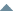 [–]102Плакида Данте832+258577423.55[–]33Исаев Максим799+2582478235[–]54Хрипач Егор767+577267435[–]15Бочаров Тимофей618+386567162.55[–]26Кирдаков Всеволод737+107477432.55[–]97Егоров Марк753-237306502.55[–]48Мамонова Дарья71577725[–]119Плешивцев Семен619+662570025[–]710Беспалов Вячеслав501+235247261.55[–]1211Хайруллина Дарья872-977756361.55[–]612Лукьянов Василий607-1659175515ТурНМСоперникРсОсИсЦР±О126Кирдаков Всеволод7372.55+18.61233Исаев Максим79935+21.813102Плакида Данте8323.55+25.81415Бочаров Тимофей6182.55+12.61548Мамонова Дарья71525+17.41ТурНМСоперникРсОсИсЦР±О148Мамонова Дарья71525+16.612612Лукьянов Василий60715+11.81381Бакари Мия82055-20.80454Хрипач Егор76735+19.41533Исаев Максим79935-2½ТурНМСоперникРсОсИсЦР±О197Егоров Марк7532.55+20.61281Бакари Мия82055-18.80354Хрипач Егор76735-1.6½426Кирдаков Всеволод7372.55+19.415102Плакида Данте8323.55+5½ТурНМСоперникРсОсИсЦР±О1119Плешивцев Семен61925+151215Бочаров Тимофей6182.55-8½333Исаев Максим79935+4.6½4102Плакида Данте8323.55-16.405710Беспалов Вячеслав5011.55+10.21ТурНМСоперникРсОсИсЦР±О1710Беспалов Вячеслав5011.55+16.61254Хрипач Егор76735+11½326Кирдаков Всеволод7372.55+9.4½481Бакари Мия82055-9.60597Егоров Марк7532.55+10.2½ТурНМСоперникРсОсИсЦР±О181Бакари Мия82055-15.6021211Хайруллина Дарья8721.55+32.21315Бочаров Тимофей6182.55-6.4½433Исаев Максим79935-16.405612Лукьянов Василий60715+15.81ТурНМСоперникРсОсИсЦР±О133Исаев Максим79935-17.60248Мамонова Дарья71525+2113710Беспалов Вячеслав5011.55-12.4½4119Плешивцев Семен61925-7.2½515Бочаров Тимофей6182.55-7.2½ТурНМСоперникРсОсИсЦР±О1102Плакида Данте8323.550297Егоров Марк7532.55031211Хайруллина Дарья8721.5514612Лукьянов Василий607151581Бакари Мия820550ТурНМСоперникРсОсИсЦР±О154Хрипач Егор76735-1202710Беспалов Вячеслав5011.55-6.4½3612Лукьянов Василий60715-0.8½497Егоров Марк7532.55+10.2½51211Хайруллина Дарья8721.55+15.4½ТурНМСоперникРсОсИсЦР±О115Бочаров Тимофей6182.55-13.602119Плешивцев Семен61925+9.4½397Егоров Марк7532.55+15.4½41211Хайруллина Дарья8721.55+19½554Хрипач Егор76735-7.20ТурНМСоперникРсОсИсЦР±О1612Лукьянов Василий60715-12.8½226Кирдаков Всеволод7372.55-27.20348Мамонова Дарья71525-28.404710Беспалов Вячеслав5011.55-16½5119Плешивцев Семен61925-12.4½ТурНМСоперникРсОсИсЦР±О11211Хайруллина Дарья8721.55+15.8½2102Плакида Данте8323.55-8.803119Плешивцев Семен61925+3.8½448Мамонова Дарья71525-140526Кирдаков Всеволод7372.55-12.80